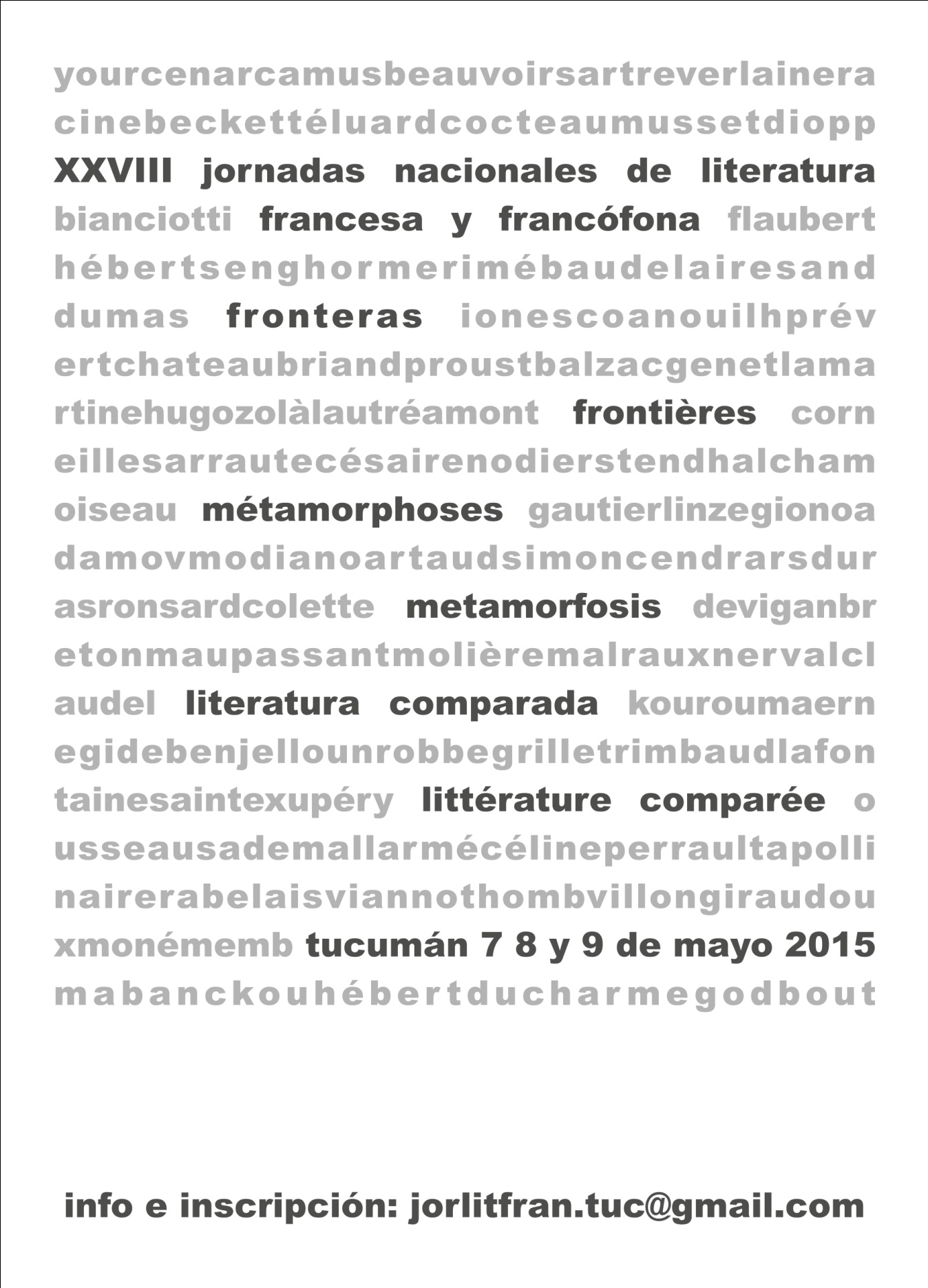                                                  XXVIII   JORNADAS  NACIONALES                                          DE  LITERATURA  FRANCESA  Y  FRANCÓFONA                                                                                SEGUNDA CIRCULARORGANIZAN:ASOCIACIÓN ARGENTINA DE LITERATURA FRANCESA Y FRANCÓFONA (AALFF)FACULTAD DE FILOSOFÍA Y LETRAS DE LA UNIVERSIDAD NACIONAL DE TUCUMÁNLa Asociación Argentina de Literatura Francesa y Francófona y la Facultad de Filosofía y Letras de la Universidad Nacional de Tucumán se complacen en invitar a docentes, investigadores y alumnos a participar de las XXVIII Jornadas Nacionales de Literatura Francesa y Francófona que se realizarán  en la Universidad Nacional de Tucumán los días 7,8 y 9 de mayo de 2015.Coordinadora Académica: Dra. Mercedes BorkoskyCoordinadora Ejecutiva:     Prof. Marcela EstradaComité Académico:Dra. Susana Artal, Presidenta de la AALFF, Universidad  de Buenos AiresDra. Mónica Martinez de Arrieta, Universidad Nacional de CórdobaDr. Francisco Aiello, Universidad Nacional de Mar del Plata. CONICETProf. Walter Romero, Universidad  de Buenos AiresDra. Josefina Garat, Universidad Nacional de TucumánDra. María del Carmen Tacconi, Universidad Nacional de TucumánDra. María Elena Villecco, Universidad Nacional de TucumánMg. Ana María Blunda, Universidad Nacional de TucumánProf. Beatriz Esturo de Parolo, Universidad Nacional de TucumánProf. Durval Rodríguez, Universidad Nacional de TucumánComité Ejecutivo :  -Prof. Marcela Estrada                                   -Prof. Mónica Ponce de León                                    -Prof. Silvia Martínez Araoz                                   -Prof. Rosa Werner                                   -Prof. Ana Caballero                                   -Prof. Graciela Castro                                   -Prof. Mariana SawayaComité de Lectura:-Prof. Durval Rodríguez                                  - Prof. Beatriz Esturo de Parolo                                   -Prof. Mónica Ponce de León                                   -Mg. Ana María Blunda                                   -Dra. María Elena Villecco                                   -Dra. María Josefina  Garat                                   -Dra. María del Carmen TacconiÁreas temáticas:Fronteras / FrontièresMetamorfosis/ MétamorphosesLiteratura Comparada / Littérature ComparéeDestinatarios: Docentes e Investigadores de Literatura Francesa y Francófona o de otras disciplinas sociales y humanísticas cuyas comunicaciones aborden las temáticas específicas de las jornadas.Estudiantes avanzados de Literatura Francesa y Francófona o de otras disciplinas sociales y humanísticas cuyas comunicaciones aborden las temáticas específicas de las jornadas. Los estudiantes de grado deben contar con el aval de un miembro de la AALFF.Los trabajos podrán presentarse en francés o en español. No se admitirá la presentación de trabajos cuyos autores no asistan a las jornadas.Modalidad:-Conferencias plenarias a cargo de especialistas-Comisiones de trabajo organizadas por áreas temáticas con exposición de ponenciasFECHAS DE INSCRIPCIÓN  Y  PRESENTACIÓN DE RESÚMENES:19/02/2015 al  14/03/ 2015RESUMEN: debe estar encabezado por el título del trabajo, área temática, autor, pertenencia académica; contar con no más de 200 palabras escritas a un espacio en letra Times New Roman 12, en español o en Francés. Este será evaluado por el Comité de lectura que determinará su aceptación y debe ser enviado a la siguiente dirección:jorlitfran.tuc@gmail.comPublicación:La aceptación del resumen para participar de las jornadas no implica la posterior publicación del trabajo. Esta será determinada  , luego de la evaluación y aprobación del mismo, por un comité de Referato.Se prevé la edición de un volumen impreso que reunirá únicamente los trabajos aceptados por el mencionado comité. Los trabajos seleccionados se publicarán como capítulo de libro.Aranceles:              Hasta el 15/03/2015                                     A partir del 15/03/2015 (Increm.25%)Expositor:                         400 pesos                                                                   500 pesosExpositor  Socio Adherente AALFF           320 pesos                                                                  400 pesosExpositor SocioActivo AALFF                   290 pesos                                                                  350 pesosAsistente Graduado       250 pesos                                                                  300 pesosAsistente Estudiante      Sin costo                                                                    Sin costoModalidades de pago:Se podrá cancelar el arancel en el momento de la acreditación. Quienes deseen  hacerlo anticipadamente deberán realizar un depósito en la cuenta bancaria que se detalla a continuación. Se solicita expresamente enviar  el comprobante del depósito escaneado junto al nombre de quien se inscribe mediante tal depósito, a la dirección de las jornadas antes consignada.Enviar depósito a la cuenta bancaria de la Facultad de Filosofía y Letras de la UNT:Cuenta corriente N° 48.110.191/63CBU : 01104817-20048110191634Banco de la Nación Argentina- Sucursal : San Miguel de TucumánPor cualquier información dirigirse a la dirección  jorlitfran.tuc@gmail.com        XXVIII   JORNADAS   DE   LITERATURA   FRANCESA   Y   FRANCÓFONA                                  FORMULARIO   DE   INSCRIPCIÓNÁrea  temática  elegida:1)Fronteras/ Frontières……………………………………………………………………………2)Metamorfosis/Métamorphoses……………………………………………………………3)Literatura comparada/Littérature comparée………………………………………..Nombre y Apellido…………………………………………………………………………………..N° de documento…………………………………………………………………………………….Institución a la que pertenece………………………………………………………………….Categoría:Expositor/ Socio Adh./ Socio Act…………………………………………………………..Asistente…………………………………………………………………………………………………Estudiante……………………………………………………………………………………………….Título  de la ponencia………………………………………………………………………………Resumen de la ponencia ( No más de 200 palabras)